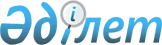 О мерах по реализации Закона Республики Казахстан от 8 апреля 2016 года "О внесении изменений и дополнений в некоторые законодательные акты Республики Казахстан по экологическим вопросам"Распоряжение Премьер-Министра Республики Казахстан от 21 апреля 2016 года № 25-р
      1. Утвердить прилагаемый перечень нормативных правовых и правовых актов, принятие которых необходимо в целях реализации Закона Республики Казахстан от 8 апреля 2016 года "О внесении изменений и дополнений в некоторые законодательные акты Республики Казахстан по экологическим вопросам" (далее - перечень).
      2. Министерству энергетики Республики Казахстан:
      1) разработать и в установленном порядке внести на утверждение в Правительство Республики Казахстан проекты нормативных правовых и правовых актов согласно перечню;
      2) принять соответствующие нормативные правовые и правовые акты согласно перечню и проинформировать Правительство Республики Казахстан о принятых мерах. Перечень
нормативных правовых и правовых актов, принятие которых необходимо в целях реализации Закона Республики Казахстан от 8 апреля 2016 года "О внесении изменений и дополнений в некоторые законодательные акты Республики Казахстан по экологическим вопросам"
      Примечание: расшифровка аббревиатуры:
      МЭ - Министерство энергетики Республики Казахстан
					© 2012. РГП на ПХВ «Институт законодательства и правовой информации Республики Казахстан» Министерства юстиции Республики Казахстан
				
      Премьер-Министр 

К. Масимов
Утвержден
распоряжением Премьер-Министра
Республики Казахстан
от 21 апреля 2016 года № 25-р
№

п/п

Наименование нормативного правового и правового акта

Форма нормативного правового и правового акта

Государственный орган, ответственный за исполнение

Срок

исполнения

Лицо, ответственное за качественную и своевременную разработку и внесение нормативного правового и правового акта

1

2

3

4

5

6

1.
Об утверждении Правил ведения Государственного фонда экологической информации
постановление

Правительства Республики Казахстан
МЭ
МЭ
июнь 2016 года
Магауов А.М.
Магауов А.М.
2.
Об утверждении Правил разработки Национального доклада о состоянии окружающей среды и использовании природных ресурсов Республики Казахстан
постановление

Правительства Республики Казахстан
МЭ
МЭ
июнь 2016 года
Магауов А.М.
Магауов А.М.
3.
Об утверждении Правил распределения квот на выбросы парниковых газов и формирования резервов установленного количества и объема квот Национального плана распределения квот на выбросы парниковых газов
постановление

Правительства Республики Казахстан
МЭ
МЭ
июнь 2016 года
июнь 2016 года
Магауов А.М.
4.
О внесении изменений и дополнений в постановление Правительства Республики Казахстан от 26 июня 2012 года № 841 "Об утверждении Правил рассмотрения, одобрения и реализации проектов, направленных на сокращение выбросов и поглощение парниковых газов"
постановление

Правительства Республики Казахстан
МЭ
МЭ
июнь 2016 года
июнь 2016 года
Магауов А.М.
5.
О признании утратившим силу постановления Правительства Республики Казахстан от 25 мая 2012 года № 685 "Об определении приоритетных секторов экономики для резерва объема квот, необходимого для распределения квот на выбросы парниковых газов"
постановление

Правительства Республики Казахстан
МЭ
МЭ
июнь 2016 года
июнь 2016 года
Магауов А.М.
6.
О приостановлении действия пункта 1 постановления Правительства Республики Казахстан от 30 декабря 2015 года № 1138 "Об утверждении Национального плана распределения квот на выбросы парниковых газов на 2016 - 2020 годы и внесении дополнения в постановление Правительства Республики Казахстан от 7 мая 2012 года № 586 "Об утверждении Правил распределения квот на выбросы парниковых газов"
постановление

Правительства Республики Казахстан
МЭ
июнь 2016 года
июнь 2016 года
Магауов А.М.
Магауов А.М.
7.
Об утверждении Правил ведения Государственного регистра выбросов и переноса загрязнителей
приказ

Министра энергетики Республики Казахстан
МЭ
июнь 2016 года
июнь 2016 года
Магауов А.М.
Магауов А.М.
8.
Об утверждении формы предоставления информации о: поступлениях в бюджет от платы за эмиссии в окружающую среду; поступлениях в бюджет от взыскания ущерба, причиненного окружающей среде; поступлениях в бюджет от штрафов за нарушение экологического законодательства Республики Казахстан; расходах бюджета на мероприятия по охране окружающей среды
приказ

Министра энергетики Республики Казахстан
МЭ
июнь 2016 года
июнь 2016 года
Магауов А.М.
Магауов А.М.
9.
Об утверждении перечня видов хозяйственной деятельности, проекты которых подлежат вынесению на общественные слушания
приказ

Министра энергетики Республики Казахстан
МЭ
июнь 2016 года
июнь 2016 года
Магауов А.М.
Магауов А.М.
10.
Об утверждении Правил выдачи, изменения и погашения квот на выбросы парниковых газов
приказ

Министра энергетики Республики Казахстан
МЭ
июнь 2016 года
июнь 2016 года
Магауов А.М.
Магауов А.М.
11.
Об утверждении формы плана мониторинга выбросов парниковых газов
приказ

Министра энергетики Республики Казахстан
МЭ
июнь 2016 года
июнь 2016 года
Магауов А.М.
Магауов А.М.
12.
Об утверждении методики распределения квот из резерва объема квот Национального плана распределения квот на выбросы парниковых газов
приказ

Министра энергетики Республики Казахстан
МЭ
июнь 2016 года
июнь 2016 года
Магауов А.М.
Магауов А.М.
13.
О внесении изменений и дополнений в некоторые приказы Министра энергетики Республики Казахстан
приказ

Министра энергетики Республики Казахстан
МЭ
июнь 2016 года
июнь 2016 года
Магауов А.М.
Магауов А.М.
14.
О признании утратившими силу некоторых приказов Министра энергетики Республики Казахстан
приказ

Министра энергетики Республики Казахстан
МЭ
июнь 2016 года
июнь 2016 года
Магауов А.М.
Магауов А.М.